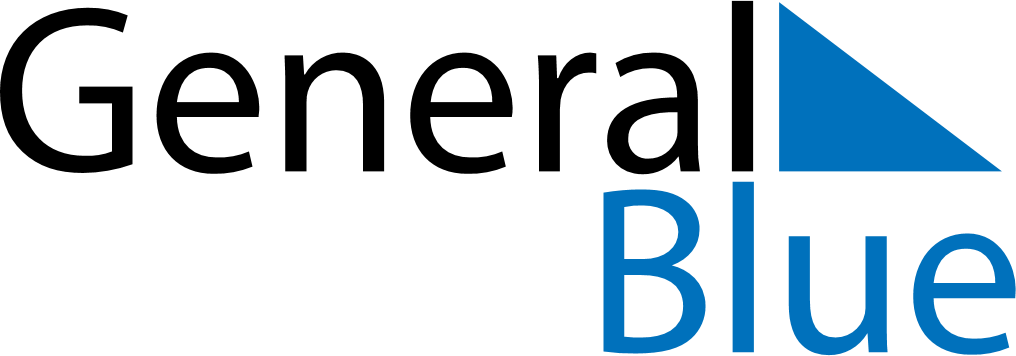 November 2022November 2022November 2022November 2022PanamaPanamaPanamaMondayTuesdayWednesdayThursdayFridaySaturdaySaturdaySunday1234556Separation Day (from Columbia)7891011121213Primer Grito de Independencia14151617181919202122232425262627282930Independence Day